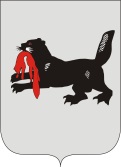 ИРКУТСКАЯ ОБЛАСТЬСЛЮДЯНСКАЯТЕРРИТОРИАЛЬНАЯ ИЗБИРАТЕЛЬНАЯ КОМИССИЯг. СлюдянкаОб установлении объема сведений о кандидатах, представленных при их выдвижении, доводимых до сведения избирателей при проведении дополнительных выборов депутата Думы Новоснежнинского сельского поселения Слюдянского района по многомандатному избирательному округу № 2В целях информирования избирателей, в соответствии с пунктом 7 статьи 33 Федерального закона от 12 июня 2002 года № 67-ФЗ «Об основных гарантиях избирательных прав и права на участие в референдуме граждан Российской Федерации», частью 8 статьи 48 Закона Иркутской области от 11 ноября 2011 года № 116-ОЗ «О муниципальных выборах в Иркутской области»,  Слюдянская территориальная избирательная комиссияРЕШИЛА:1. Установить следующий объем сведений о кандидатах, доводимых Слюдянской  территориальной избирательной комиссией до сведения избирателей при выдвижении кандидатов в депутаты Думы Новоснежнинского сельского поселения Слюдянского района по многомандатному избирательному округу № 2:– фамилия, имя, отчество кандидата;– год рождения кандидата;– место жительства кандидата (наименование субъекта Российской Федерации, района, города, иного населенного пункта);– основное место работы или службы (в случае отсутствия – род занятий), занимаемая должность кандидата;– информация об инициаторе выдвижения кандидата (самовыдвижение или избирательное объединение с указанием его наименования).Председатель комиссии                      		           	Н.Л. ЛазареваСекретарь комиссии                                                                 Н.Л. ТитоваР Е Ш Е Н И ЕР Е Ш Е Н И Е18 июня 2018 года№ 80/651 